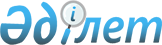 О внесении изменений в Приказ Министра внутренних дел Республики Казахстан от 20 июня 2001 года N 486 "Об утверждении Инструкции по применению Кодекса Республики Казахстан об административных правонарушениях в деятельности органов внутренних дел"
					
			Утративший силу
			
			
		
					Приказ Министра внутренних дел Республики Казахстан от 12 сентября 2006 года N 444. Зарегистрирован в Министерстве юстиции Республики Казахстан 28 сентября 2006 года N 4406. Утратил силу приказом Министра внутренних дел Республики Казахстан от 12 января 2016 года № 16      Сноска. Утратил силу приказом Министра внутренних дел РК от 12.01.2016 № 16.      В целях дальнейшего совершенствования правоприменительной деятельности дорожной полиции Министерства внутренних дел Республики Казахстан в вопросах административной практики, обеспечения соблюдения требований законодательства Республики Казахстан при осуществлении производства по делам об административных правонарушениях, исключения норм, создающих условия для коррупционных правонарушений, единообразного применения законодательства об административных правонарушениях в подразделениях органов внутренних дел  ПРИКАЗЫВАЮ: 

      1. Внести в  Приказ Министра внутренних дел Республики Казахстан от 20 июня 2001 года N 486 "Об утверждении Инструкции по применению Кодекса Республики Казахстан об административных правонарушениях в деятельности органов внутренних дел" (зарегистрирован в Реестре государственной регистрации нормативных правовых актов за N 1639, опубликован в бюллетене нормативных правовых актов центральных исполнительных и иных государственных органов Республики Казахстан, 2001 год, N 33, статья 495, внесены изменения и дополнения Приказами Министра внутренних дел Республики Казахстан от 10 декабря 2002 года  N 777 , зарегистрирован в Реестре государственной регистрации нормативных правовых актов за N 2093, от 28 января 2003 года  N 43 , зарегистрирован в Реестре государственной регистрации нормативных правовых актов за N 2153, от 29 сентября 2003 года  N 536 , зарегистрирован в Реестре государственной регистрации нормативных правовых актов за N 2536, от 5 января 2005 года  N 1 , зарегистрирован в Реестре государственной регистрации нормативных правовых актов за N 3378, от 9 марта 2005 года  N 151 , зарегистрирован в Реестре государственной регистрации нормативных правовых актов за N 3556, от 2 августа 2005 года  N 463 зарегистрирован в Реестре государственной регистрации нормативных правовых актов за N 3884, от 5 апреля 2006 года  N 155 зарегистрирован в Реестре государственной регистрации нормативных правовых актов за N 4217) следующие изменения: 

      в пункте 4 слова "вице-Министра внутренних дел Республики Казахстан генерал-майора полиции Шпекбаева А.Ж." заменить словами "курирующего Вице-министра внутренних дел"; 

      в Инструкции по применению Кодекса Республики Казахстан об административных правонарушениях в деятельности органов внутренних дел, утвержденной указанным Приказом: 

      пункт 70-1 исключить; 

      пункт 70-2 изложить в следующей редакции: 

      "70-2. При применении статьи 618 Кодекса взамен изъятого водительского удостоверения водителю выдается удостоверение, по форме согласно Приложению 14 к Инструкции. При этом должны быть соблюдены требования статьи 628 Кодекса."; 

      в пункте 125 слова "для направления в суд лицами указанными в пункте 120," исключить. 

      2. Начальникам Департаментов внутренних дел городов Астаны, Алматы и областей организовать работу подразделений дорожной полиции в соответствии с требованиями настоящего Приказа. 

      3. Комитету дорожной полиции Министерства внутренних дел обеспечить регистрацию настоящего Приказа в Министерстве юстиции Республики Казахстан. 

      4. Контроль за исполнением настоящего Приказа возложить на вице-министра внутренних дел Республики Казахстан генерал-майора полиции Ускимбаева К.Б. и председателя Комитета дорожной полиции Министерства внутренних дел Республики Казахстан. 

      5. Настоящий Приказ вводится в действие по истечении десяти дней со дня первого официального опубликования.       Министр 
					© 2012. РГП на ПХВ «Институт законодательства и правовой информации Республики Казахстан» Министерства юстиции Республики Казахстан
				